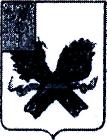 АДМИНИСТРАЦИЯ ДАВЫДОВСКОГО МУНИЦИПАЛЬНОГО ОБРАЗОВАНИЯ ПУГАЧЕВСКОГО МУНИЦИПАЛЬНОГО РАЙОНАСАРАТОВСКОЙ ОБЛАСТИПОСТАНОВЛЕНИЕот 15 ноября 2022 года № 77            В соответствии с Бюджетным кодексом Российской Федерации, постановлением Правительства Российской Федерации от 18 сентября 2020 г. № 1492 «Об общих требованиях к нормативным правовым актам, муниципальным правовым актам, регулирующим предоставление субсидий, в том числе грантов в форме субсидий, юридическим лицам, индивидуальным предпринимателям, а также физическим лицам - производителям товаров, работ, услуг, и о признании утратившими силу некоторых актов Правительства Российской Федерации и отдельных положений некоторых актов Правительства Российской Федерации», Постановлением Правительства РФ от 5 апреля 2022 г. N 590 “О внесении изменений в общие требования к нормативным правовым актам, муниципальным правовым актам, регулирующим предоставление субсидий, в том числе грантов в форме субсидий, юридическим лицам, индивидуальным предпринимателям, а также физическим лицам - производителям товаров, работ, услуг и об особенностях предоставления указанных субсидий и субсидий из федерального бюджета бюджетам субъектов Российской Федерации в 2022 году”, Уставом Давыдовского муниципального образования Пугачевского муниципального района Саратовской области, администрация Давыдовского муниципального образования Пугачевского муниципального района Саратовской области ПОСТАНОВЛЯЕТ:1. Внести в постановление администрации Давыдовского муниципального образования Пугачевского муниципального района Саратовской области от 14 марта 2022 года № 12 «Об утверждении Порядка предоставления  субсидий, в том числе грантов в форме субсидий, юридическим лицам (за исключением субсидий государственным  (муниципальным) учреждениям), индивидуальным предпринимателям,  физическим лицам - производителям товаров, работ, услуг, а также некоммерческим организациям, не являющимся казенными учреждениями, в том числе предоставляемых на конкурсной основе из бюджета Давыдовского муниципального образования Пугачевского муниципального района Саратовской области на реализацию проектов» следующие изменения:1.1. изложить третий абзац пункта 1 приложения №1 в следующей редакции:«Информация о размещении на едином портале бюджетной системы Российской Федерации в информационно-телекоммуникационной сети "Интернет" (далее - единый портал) (в разделе единого портала) сведений о субсидиях не позднее 15-го рабочего дня, следующего за днем принятия решения о бюджете на очередной финансовый год и плановый период, а так же о внесении изменений в решение о бюджете. Сведения о субсидии размещаются на официальном сайте администрации в сети Интернет (http://davidovkaadm.ru).»1.2. изложить пункт 7 приложения №1 в следующей редакции:«7. Уполномоченный орган в трехдневный срок со дня принятия решения о проведении отбора размещает объявление о проведении отбора на официальном сайте администрации. Прием предложений (заявок) осуществляется в 30-дневный срок, исчисляемый в календарных днях, со дня размещения объявления о проведении отбора.Объявление о проведении отбора содержит:а) сроки проведения отбора - дату и время начала (окончания) подачи (приема) предложений (заявок) участников отбора, которая не может быть ранее:-30-го календарного дня, следующего за днем размещения объявления о проведении отбора, в случае если получатель субсидии определяется по результатам конкурса;-10-го календарного дня, следующего за днем размещения объявления о проведении отбора, в случае если получатель субсидии определяется по результатам запроса предложений и отсутствует информация о количестве получателей субсидии, соответствующих категории отбора;-5-го календарного дня, следующего за днем размещения объявления о проведении отбора, в случае если получатель субсидии определяется по результатам запроса предложений и имеется информация о количестве получателей субсидии, соответствующих категории отбора;б) цели предоставления субсидии;в) результаты предоставления субсидии, включая показатели в части материальных и нематериальных объектов и (или) услуг, планируемых к получению при достижении результатов соответствующих проектов (при возможности такой детализации), значения которых устанавливаются в соглашениях. Результаты предоставления субсидии должны быть конкретными, измеримыми, с указанием в соглашениях точной даты завершения и конечного значения результатов (конкретной количественной характеристики итогов), а также соответствовать типам результатов предоставления субсидии, определенным в соответствии с установленным Министерством финансов Российской Федерации порядком проведения мониторинга достижения результатов предоставления субсидии;г) сайт в информационно-телекоммуникационной сети «Интернет», на котором обеспечивается проведение отбора;д) требования к участникам отбора в соответствии с пунктом 3 настоящего Порядка и перечень документов, представляемых участниками отбора для подтверждения их соответствия указанным требованиям;е) критерии к участникам отбора в соответствии с пунктом 9 настоящего Порядка;ё)  порядок подачи предложений (заявок) участниками отбора и требований, предъявляемых к форме и содержанию предложений (заявок), подаваемых участниками отбора;ж) порядок отзыва предложений (заявок) участников отбора, порядок возврата предложений (заявок) участников отбора, определяющий в том числе основания для возврата предложений (заявок) участников отбора, порядок внесения изменений в предложения (заявки) участников отбора;з) правила рассмотрения и оценки предложений (заявок) участников отбора;и) порядок предоставления участникам отбора разъяснений положений объявления о проведении отбора, даты начала и окончания срока такого предоставления;й) срок подписания соглашения о предоставлении субсидии;к) условия признания получателя субсидии уклонившимся от заключения соглашения;л) дата размещения результатов отбора на официальном сайте уполномоченного органа в информационно-телекоммуникационной сети «Интернет».»1.3. изложить пункт 17 приложения №1 в следующей редакции:«17. Получатель субсидии представляет в уполномоченный орган:отчет о достижении результата предоставления субсидии по форме согласно Приложению № 1 к настоящему Порядку до 15 января года, следующего за годом предоставления субсидии;отчет о расходах, источником финансового обеспечения которых является субсидия, по форме согласно Приложению № 2 к настоящему Порядку не позднее пятого рабочего дня, следующего за отчетным кварталом.Требования к отчетности предусматривают определение порядка и сроков представления получателем субсидии отчетности о достижении значений результатов предоставления субсидии и характеристик (при установлении характеристик), об осуществлении расходов, источником финансового обеспечения которых является субсидия, за исключением субсидии, предоставляемой в порядке возмещения недополученных доходов и (или) возмещения затрат.»2. Опубликовать настоящее постановление в «Информационном бюллетене» Давыдовского муниципального образования Пугачевского муниципального района Саратовской области и разместить на официальном сайте Давыдовского муниципального образования в сети «Интернет».3. Контроль за исполнением настоящего постановления возложить на главу Давыдовского муниципального образования.4. Настоящее постановление вступает в силу со дня его официального опубликования.Глава Давыдовскогомуниципального образования                                                          А.Г. ТарасовО внесении изменений в постановление администрации Давыдовского муниципального образования  Пугачевского муниципального района Саратовской области от 14 марта 2022 года №12 «Об утверждении Порядка предоставления  субсидий, в том числе грантов в форме субсидий, юридическим лицам (за исключением субсидий государственным  (муниципальным) учреждениям), индивидуальным предпринимателям,  физическим лицам - производителям товаров, работ, услуг, а также некоммерческим организациям, не являющимся казенными учреждениями, в том числе предоставляемых на конкурсной основе из бюджета Давыдовского муниципального образования Пугачевского муниципального района Саратовской области на реализацию проектов»